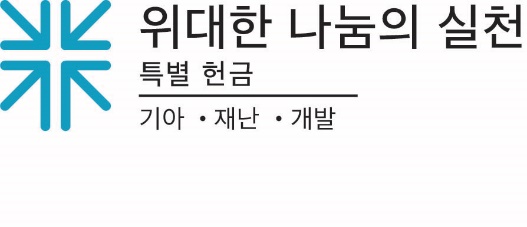 지속적인 관계를 구축하기 ... 환경 정의 옹호7 월 16 일이 어떤 날인지 아십니까? 만약 당신이 나바호(Navajo) 부족 자치국 소속이거나 뉴멕시코의 처치 락(Church Rock)과 관계가 있다면, 7월 16일은 가슴 아픈 기억을 불러일으킬 것입니다. 그 날, 지금까지 비참한 영향을 미치는 재난, 예방이 가능했던 재난이 일어났기 때문입니다.40여년 전, 처치 락 근처의 핵 폐기물 처리 웅덩이의 흙 댐이 붕괴되면서, 수많은 고형 폐기물과 방사성 폐기물, 그리고 9 천만 갤런의 산성 및 방사성 액체가 리오 푸에르코에 버려졌습니다. 이 사건으로 인한 토지, 공기 및 지하수의 오염은 아홉 개의 나바호 지방 자치 단체에 영향을 미쳤습니다. 이 인위적 재난에서 비롯된 독성 및 누적 효과 때문에 여러 세대 동안 나바호족 사람들이 고통받고 있습니다. 특히 천식과 같은 만성 질환과 더불어 유산, 선천적 결함, 간암 및 췌장암의 발병률이 높아졌습니다. 매년 수백 명의 디네(나바호 부족이 스스로를 칭하는 말) 가족들과 그 동맹 부족들이 이 비극적인 기념일에 함께 모여 기도하고 치유하고 행동합니다.위대한 나눔의 실천 특별헌금은 MASE(Multicultural Alliance for a Safe Environment, 안전한 환경을 위한 다문화 연합)를 통해 디네 가족과 손을 잡고 있습니다. MASE의 사명은 건강한 환경을 소중히 여기는 존중과 평화의 공동체를 만드는 것입니다.저는 그것이 우리 교회의 사명과 아주 흡사하다고 생각합니다. 이 사명은 장로교 인적자원 개발 위원회가 MASE와 손을 잡도록 이끌었습니다. SDOP의 알론조 존슨 목사님의 표현대로 "교회의 팔처럼" 손을 내밀어, 억압을 지속시켜 가난으로 이끄는 체제와 구조 문제를 해결하도록 나선 것입니다.MASE의 코디네이터인 수잔 고든은 우리에게 상기시킵니다. "이것은 단기적인 일이 아닙니다. 이것은 수십 년이 걸리는 일입니다. 그리고 여러 세대에 걸친 일입니다. 장기적인 관점을 취한다고 해서 앞으로 나아가지 않는 것이 아닙니다. 공동체는 나바호 부족 자치국 안의 새로운 우라늄 광산에 매우 강력한 반대 입장을 취했고, 나바호 부족 자치국이 두 가지 기본법을 통과시키는 데 중요한 역할을 했습니다. 하나는 새로운 우라늄 채굴을 금지하는 법이고 다른 하나는 자치국을 통과하는 방사성 물질의 운송을 금지하는 법입니다."우라늄 유출에 대한 행동과 상기의 날 (7 월 16 일)은 여러 세대에 걸친 트라우마에 대해 슬퍼하는 날일 뿐 아니라,  환경적 정책 상의 인종 차별에 대해 나바호 부족 청소년을 교육할 수 있는 기회이기도 합니다.  오늘 저는 하루하루가 변혁을 추구하는 긴 시간의 한 부분이 된다는 것을 상기시켜준 이 교회와 교단 전체에 그리고 디네 이웃들, 고든, 존슨에 감사를 표합니다. 위대한 나눔의 실천 특별헌금에 내는 우리의 선물은 자신의 목소리를 찾고 하나님이 주신 권능에 다가가는 사람들과 우리를 연결해 줍니다. 동시에 정의, 회복 및 지속 가능성을 고양하는 더 나은 세상을 위해 장로교인들이 함께 일하는 가장 규모가 큰 방법입니다. 사순절 기간 동안 우리는 예수님의 부활을 통해 하나님과 우리가 연결되고 마태복음 25장이 표현한 "가장 적게 가진" 사람들과 연결된 것에 감사하고 있습니다. 바로 이것이 위대한 나눔의 실천 특별헌금의 취지입니다.여러분의 관대한 헌금에 감사 드립니다! 우리가 항상 말하듯이 우리 모두가 조금씩 드리면, 많은 것이 됩니다. 기도합시다:하나님, 우리를 연결해주셔서 감사합니다. 나눌 수 있는 어려움과 은사를 가진 이웃들, 그리고 우리 교회와 교단 전체, 그리고 예수 그리스도께 감사드립니다. 아멘.